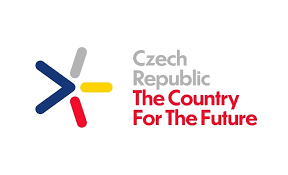 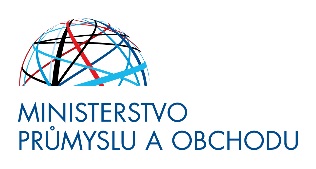 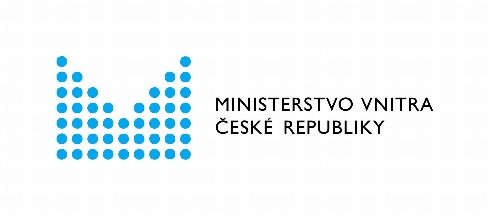 Potvrzení pro pracovníkykritické infrastruktury, kritické informační infrastrukturya další nebo související energetické infrastruktury(ve smyslu zákona č. 240/2000 Sb., o krizovém řízení a zákona č. 181/2014 Sb., o kybernetické bezpečnosti)Potvrzuje se, že osoba Jméno a příjmení:Datum narození:Bydliště: Vykonává činnost zajišťující provoz, údržbu, opravy a uvádění do provozu kritické infrastruktury, kritické informační infrastruktury a další nebo související energetické infrastruktury narušení jejíž funkce by mělo závažný dopad na bezpečnost státu, zabezpečení základních životních potřeb obyvatelstva, zdraví osob nebo ekonomiku stát.Pro subjekt kritické infrastruktury společnost/úřad/organizaci (Název):V …………………… dne ………………………………………………..…………..								razítko společnosti/úřadu/organizace							    podpis styčného bezpečnostního zaměstnance